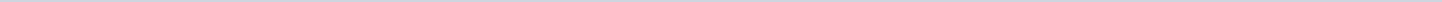 Geen documenten gevonden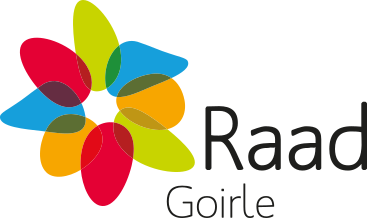 Gemeente GoirleAangemaakt op:Gemeente Goirle29-03-2024 08:56Schriftelijke vragen0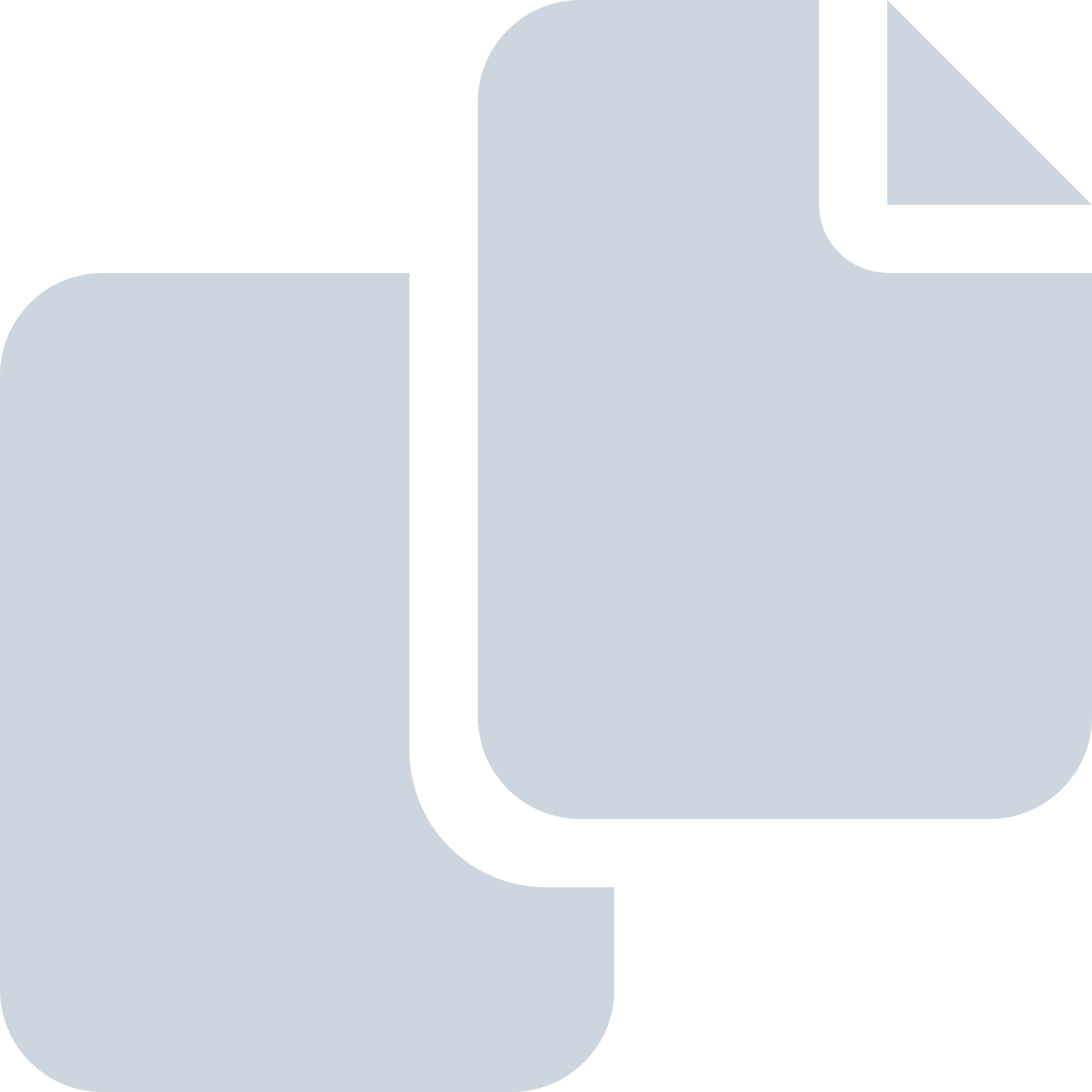 Periode: oktober 2023